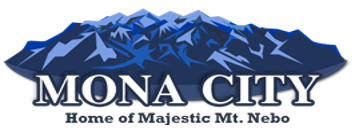 Planning and Zoning Meeting AgendaWednesday, September 1, 20218:00 pm (City Council Room, 20 W. Center St.)Public Hearing:  Land Use Ordinance UpdatesApproval of August 4, 2021 minutesDiscussion and Possible Action Items:Brady Gurr-Accessory Building Permit, 341 West 600 SouthKenneth Bringhurst-Accessory Building Permit, 318 West 700 SouthJared Jarrett- Building Permit, 659 South 200 WestTrainingCERTIFICATE OF POSTINGThis agenda is hereby properly advertised this 3rd day of August, 2021, through posting of copies of this agenda in two public places within the city, namely the City Offices, and the Mona branch of the United States Post Office. It is also advertised on the Mona City website and the Utah Public Notice Website._______________________________________Alicia Hills, Planning and Zoning Secretary